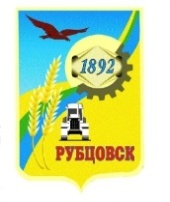 Администрация города Рубцовска Алтайского краяПОСТАНОВЛЕНИЕ01.02.2022  № 235 О внесении изменений в постановление Администрации города Рубцовска Алтайского края от 24.08.2020 № 2055 «Об утверждении муниципальной программы «Развитие молодежной политики в городе Рубцовске» на 2021-2024 годы»С целью актуализации муниципальной программы «Развитие молодежной политики в городе Рубцовске» на 2021- 2024 годы, утвержденной  постановлением Администрации города Рубцовска Алтайского края от 24.08.2020 № 2055, в соответствии с решением Рубцовского городского Совета депутатов Алтайского края от 23.12.2021 № 745 «О бюджете муниципального образования город Рубцовск Алтайского края на 2022 год», руководствуясь Порядком разработки, реализации и оценки эффективности муниципальных программ муниципального образования город Рубцовск Алтайского края, утвержденным постановлением Администрации города Рубцовска Алтайского края от 21.10.2020 № 2589, ПОСТАНОВЛЯЮ:1. Внести в муниципальную программу «Развитие молодежной политики в городе Рубцовске» на 2021-2024 годы (далее – Программа), утвержденную постановлением Администрации города Рубцовска Алтайского края от 24.08.2020 № 2055 (с изменениями, внесенными постановлением Администрации города Рубцовска Алтайского края от 04.02.2021 № 253), следующие изменения:1.1. раздел Паспорта Программы «Объемы финансирования Программы» изложить в следующей редакции:«»;1.2. абзац второй раздела 4 Программы «Общий объем финансовых ресурсов, необходимых для реализации Программы» изложить в следующей редакции:«Общий объем финансирования Программы составляет 1800,0 тыс. руб.  из средств бюджета города, в том числе по годам:2021 год – 450,0 тыс. руб.;2022 год – 450,0 тыс. руб.;2023 год – 450,0 тыс. руб.;2024 год – 450,0 тыс. руб.»;1.3. абзац второй раздела 1 Программы изложить в следующей редакции:«Молодежь, молодые граждане –это социально – демографическая группа лиц в возрасте от 14 до 35 лет включительно, имеющих гражданство Российской Федерации.»;1.4. абзац девятый раздела 1 Программы изложить в следующей редакции:«На территории города Рубцовска зарегистрировано37800 молодых людей в возрасте от 14 до 35 лет, что составляет 24 % от общей численности населения города Рубцовска.»;1.5. пункт 2.1 раздела 2 Программы после слов «в следующих стратегических документах:» дополнить абзацем следующего содержания:«Федеральный закон от 30.12.2020 № 489-ФЗ «О молодежной политике в Российской Федерации»;»;1.6. абзац одиннадцатый пункта 2.1 раздела 2 Программы изложить в следующей редакции:«закон Алтайского края от 03.09.2021 № 83-ЗС «О молодежной политике в Алтайском крае;»;1.7. таблицу 2 Программы изложить в новой редакции (приложение 1);1.8. таблицу 3 Программы изложить в новой редакции (приложение 2);	2.  Опубликовать настоящее постановление в газете «Местное время» и разместить на официальном сайте Администрации города Рубцовска Алтайского края в информационно – телекоммуникационной сети «Интернет».3. Настоящее постановление вступает в силу после опубликования                    в газете «Местное время».4.  Контроль за исполнением настоящего постановления возложить на заместителя Главы Администрации города Рубцовска Мищерина А.А.Глава города Рубцовска                          				       Д.З. Фельдман                                                       										Приложение 1к постановлению Администрациигорода Рубцовска Алтайского краяот 01.02.2022 235«Таблица 2Перечень мероприятий Программы																				   ».Начальник отдела по организации управления и работе с обращениямиАдминистрации города Рубцовска																		   А.В. ИнютинаПриложение 2к постановлению Администрациигорода Рубцовска Алтайского краяот 01.02.2022 № 235«Таблица 3Объем финансовых ресурсов, необходимых для реализации Программы 												          ».Начальник отдела по организации управления и работе с обращениямиАдминистрации города Рубцовска					          А.В. ИнютинаОбъемы финансирования ПрограммыОбщий объем финансирования Программы составляет 1800,0 тыс. руб.  из средств бюджета муниципального образования город Рубцовск Алтайского края (далее – бюджет города Рубцовска), в том числе по годам:2021 год – 450,0 тыс. руб.;2022 год – 450,0 тыс. руб.;2023 год – 450,0 тыс. руб.;2024 год – 450,0 тыс. руб.Объемы финансирования подлежат ежегодному уточнению исходя из возможностей бюджета города Рубцовскап/пЦель, задачи и мероприятия ПрограммыОжидаемый результатИсполнители ПрограммыСумма расходов, тыс. рублейСумма расходов, тыс. рублейСумма расходов, тыс. рублейСумма расходов, тыс. рублейСумма расходов, тыс. рублейСумма расходов, тыс. рублейИсточники финансированияп/пЦель, задачи и мероприятия ПрограммыОжидаемый результатИсполнители Программы2021 год2022 год2023 год2024 год2024 годвсего1234567889101.Цель. Обеспечение условий системного и комплексного развития потенциала молодых людей в процессе их самореализации в интересах социально - экономического, общественно-политического  и культурного развития города Рубцовска Создание в городе Рубцовске благоприятных условий для реализации потенциала молодежи в интересах развития общества;увеличение доли молодых граждан, принявших участие в мероприятиях в сфере молодежной политики, от общего числа молодежи города Рубцовска до 60 %;увеличение доли молодых граждан, вовлеченных в социально значимую, в том числе добровольческую (волонтерскую) деятельность, от общего числа молодежи города Рубцовска до 10 %;увеличение количества молодых граждан, участвующих в реализации мероприятий Программы в сфере гражданского образования и патриотического воспитания, от общего числа молодежи города Рубцовска до 3800 человекМКУ «Управление культуры, спорта и молодежной политики» г. Рубцовска;учреждения культуры муниципального образования город  Рубцовск Алтайского края;  образовательные учреждения муниципального образования город Рубцовск Алтайского края;  молодежь города Рубцовска4504504504504501800Всего 1.Цель. Обеспечение условий системного и комплексного развития потенциала молодых людей в процессе их самореализации в интересах социально - экономического, общественно-политического  и культурного развития города Рубцовска Создание в городе Рубцовске благоприятных условий для реализации потенциала молодежи в интересах развития общества;увеличение доли молодых граждан, принявших участие в мероприятиях в сфере молодежной политики, от общего числа молодежи города Рубцовска до 60 %;увеличение доли молодых граждан, вовлеченных в социально значимую, в том числе добровольческую (волонтерскую) деятельность, от общего числа молодежи города Рубцовска до 10 %;увеличение количества молодых граждан, участвующих в реализации мероприятий Программы в сфере гражданского образования и патриотического воспитания, от общего числа молодежи города Рубцовска до 3800 человекМКУ «Управление культуры, спорта и молодежной политики» г. Рубцовска;учреждения культуры муниципального образования город  Рубцовск Алтайского края;  образовательные учреждения муниципального образования город Рубцовск Алтайского края;  молодежь города Рубцовскав том числе:1.Цель. Обеспечение условий системного и комплексного развития потенциала молодых людей в процессе их самореализации в интересах социально - экономического, общественно-политического  и культурного развития города Рубцовска Создание в городе Рубцовске благоприятных условий для реализации потенциала молодежи в интересах развития общества;увеличение доли молодых граждан, принявших участие в мероприятиях в сфере молодежной политики, от общего числа молодежи города Рубцовска до 60 %;увеличение доли молодых граждан, вовлеченных в социально значимую, в том числе добровольческую (волонтерскую) деятельность, от общего числа молодежи города Рубцовска до 10 %;увеличение количества молодых граждан, участвующих в реализации мероприятий Программы в сфере гражданского образования и патриотического воспитания, от общего числа молодежи города Рубцовска до 3800 человекМКУ «Управление культуры, спорта и молодежной политики» г. Рубцовска;учреждения культуры муниципального образования город  Рубцовск Алтайского края;  образовательные учреждения муниципального образования город Рубцовск Алтайского края;  молодежь города Рубцовска000000федеральный бюджет1.Цель. Обеспечение условий системного и комплексного развития потенциала молодых людей в процессе их самореализации в интересах социально - экономического, общественно-политического  и культурного развития города Рубцовска Создание в городе Рубцовске благоприятных условий для реализации потенциала молодежи в интересах развития общества;увеличение доли молодых граждан, принявших участие в мероприятиях в сфере молодежной политики, от общего числа молодежи города Рубцовска до 60 %;увеличение доли молодых граждан, вовлеченных в социально значимую, в том числе добровольческую (волонтерскую) деятельность, от общего числа молодежи города Рубцовска до 10 %;увеличение количества молодых граждан, участвующих в реализации мероприятий Программы в сфере гражданского образования и патриотического воспитания, от общего числа молодежи города Рубцовска до 3800 человекМКУ «Управление культуры, спорта и молодежной политики» г. Рубцовска;учреждения культуры муниципального образования город  Рубцовск Алтайского края;  образовательные учреждения муниципального образования город Рубцовск Алтайского края;  молодежь города Рубцовска000000краевой бюджет1.Цель. Обеспечение условий системного и комплексного развития потенциала молодых людей в процессе их самореализации в интересах социально - экономического, общественно-политического  и культурного развития города Рубцовска Создание в городе Рубцовске благоприятных условий для реализации потенциала молодежи в интересах развития общества;увеличение доли молодых граждан, принявших участие в мероприятиях в сфере молодежной политики, от общего числа молодежи города Рубцовска до 60 %;увеличение доли молодых граждан, вовлеченных в социально значимую, в том числе добровольческую (волонтерскую) деятельность, от общего числа молодежи города Рубцовска до 10 %;увеличение количества молодых граждан, участвующих в реализации мероприятий Программы в сфере гражданского образования и патриотического воспитания, от общего числа молодежи города Рубцовска до 3800 человекМКУ «Управление культуры, спорта и молодежной политики» г. Рубцовска;учреждения культуры муниципального образования город  Рубцовск Алтайского края;  образовательные учреждения муниципального образования город Рубцовск Алтайского края;  молодежь города Рубцовска4504504504504501800бюджет города1.Цель. Обеспечение условий системного и комплексного развития потенциала молодых людей в процессе их самореализации в интересах социально - экономического, общественно-политического  и культурного развития города Рубцовска Создание в городе Рубцовске благоприятных условий для реализации потенциала молодежи в интересах развития общества;увеличение доли молодых граждан, принявших участие в мероприятиях в сфере молодежной политики, от общего числа молодежи города Рубцовска до 60 %;увеличение доли молодых граждан, вовлеченных в социально значимую, в том числе добровольческую (волонтерскую) деятельность, от общего числа молодежи города Рубцовска до 10 %;увеличение количества молодых граждан, участвующих в реализации мероприятий Программы в сфере гражданского образования и патриотического воспитания, от общего числа молодежи города Рубцовска до 3800 человекМКУ «Управление культуры, спорта и молодежной политики» г. Рубцовска;учреждения культуры муниципального образования город  Рубцовск Алтайского края;  образовательные учреждения муниципального образования город Рубцовск Алтайского края;  молодежь города Рубцовска000000внебюджетные источники2.Задача 1. Обеспечение условий для поддержки молодежных инициатив, успешной социализации и эффективной самореализации молодежи города РубцовскаУвеличение доли молодых граждан, принявших участие в мероприятиях в сфере молодежной политики, от общего числа молодежи города Рубцовска до 60 %МКУ «Управление культуры, спорта и молодежной политики» г. Рубцовска;учреждения культуры муниципального образования город  Рубцовск Алтайского края;  образовательные учреждения муниципального образования город Рубцовск Алтайского края;  молодежь города Рубцовска2902902902902901160Всего 2.Задача 1. Обеспечение условий для поддержки молодежных инициатив, успешной социализации и эффективной самореализации молодежи города РубцовскаУвеличение доли молодых граждан, принявших участие в мероприятиях в сфере молодежной политики, от общего числа молодежи города Рубцовска до 60 %МКУ «Управление культуры, спорта и молодежной политики» г. Рубцовска;учреждения культуры муниципального образования город  Рубцовск Алтайского края;  образовательные учреждения муниципального образования город Рубцовск Алтайского края;  молодежь города Рубцовскав том числе:2.Задача 1. Обеспечение условий для поддержки молодежных инициатив, успешной социализации и эффективной самореализации молодежи города РубцовскаУвеличение доли молодых граждан, принявших участие в мероприятиях в сфере молодежной политики, от общего числа молодежи города Рубцовска до 60 %МКУ «Управление культуры, спорта и молодежной политики» г. Рубцовска;учреждения культуры муниципального образования город  Рубцовск Алтайского края;  образовательные учреждения муниципального образования город Рубцовск Алтайского края;  молодежь города Рубцовска000000федеральный бюджет2.Задача 1. Обеспечение условий для поддержки молодежных инициатив, успешной социализации и эффективной самореализации молодежи города РубцовскаУвеличение доли молодых граждан, принявших участие в мероприятиях в сфере молодежной политики, от общего числа молодежи города Рубцовска до 60 %МКУ «Управление культуры, спорта и молодежной политики» г. Рубцовска;учреждения культуры муниципального образования город  Рубцовск Алтайского края;  образовательные учреждения муниципального образования город Рубцовск Алтайского края;  молодежь города Рубцовска000000краевой бюджет2.Задача 1. Обеспечение условий для поддержки молодежных инициатив, успешной социализации и эффективной самореализации молодежи города РубцовскаУвеличение доли молодых граждан, принявших участие в мероприятиях в сфере молодежной политики, от общего числа молодежи города Рубцовска до 60 %МКУ «Управление культуры, спорта и молодежной политики» г. Рубцовска;учреждения культуры муниципального образования город  Рубцовск Алтайского края;  образовательные учреждения муниципального образования город Рубцовск Алтайского края;  молодежь города Рубцовска2902902902902901160бюджет города2.Задача 1. Обеспечение условий для поддержки молодежных инициатив, успешной социализации и эффективной самореализации молодежи города РубцовскаУвеличение доли молодых граждан, принявших участие в мероприятиях в сфере молодежной политики, от общего числа молодежи города Рубцовска до 60 %МКУ «Управление культуры, спорта и молодежной политики» г. Рубцовска;учреждения культуры муниципального образования город  Рубцовск Алтайского края;  образовательные учреждения муниципального образования город Рубцовск Алтайского края;  молодежь города Рубцовска000000внебюджетные источники3.Мероприятие 1.1. Обеспечение участия представителей талантливой молодёжи  города Рубцовска в конкурсных мероприятиях краевого, межрегионального, международного, всероссийского уровнейМКУ «Управление культуры, спорта и молодежной политики» г. Рубцовска;учреждения культуры муниципального образования город  Рубцовск Алтайского края;  образовательные учреждения муниципального образования город Рубцовск Алтайского края;  молодежь города Рубцовска3030303030120Всего 3.Мероприятие 1.1. Обеспечение участия представителей талантливой молодёжи  города Рубцовска в конкурсных мероприятиях краевого, межрегионального, международного, всероссийского уровнейМКУ «Управление культуры, спорта и молодежной политики» г. Рубцовска;учреждения культуры муниципального образования город  Рубцовск Алтайского края;  образовательные учреждения муниципального образования город Рубцовск Алтайского края;  молодежь города Рубцовскав том числе:3.Мероприятие 1.1. Обеспечение участия представителей талантливой молодёжи  города Рубцовска в конкурсных мероприятиях краевого, межрегионального, международного, всероссийского уровнейМКУ «Управление культуры, спорта и молодежной политики» г. Рубцовска;учреждения культуры муниципального образования город  Рубцовск Алтайского края;  образовательные учреждения муниципального образования город Рубцовск Алтайского края;  молодежь города Рубцовска000000федеральный бюджет3.Мероприятие 1.1. Обеспечение участия представителей талантливой молодёжи  города Рубцовска в конкурсных мероприятиях краевого, межрегионального, международного, всероссийского уровнейМКУ «Управление культуры, спорта и молодежной политики» г. Рубцовска;учреждения культуры муниципального образования город  Рубцовск Алтайского края;  образовательные учреждения муниципального образования город Рубцовск Алтайского края;  молодежь города Рубцовска000000краевой бюджет3.Мероприятие 1.1. Обеспечение участия представителей талантливой молодёжи  города Рубцовска в конкурсных мероприятиях краевого, межрегионального, международного, всероссийского уровнейМКУ «Управление культуры, спорта и молодежной политики» г. Рубцовска;учреждения культуры муниципального образования город  Рубцовск Алтайского края;  образовательные учреждения муниципального образования город Рубцовск Алтайского края;  молодежь города Рубцовска3030303030120бюджет города3.Мероприятие 1.1. Обеспечение участия представителей талантливой молодёжи  города Рубцовска в конкурсных мероприятиях краевого, межрегионального, международного, всероссийского уровнейМКУ «Управление культуры, спорта и молодежной политики» г. Рубцовска;учреждения культуры муниципального образования город  Рубцовск Алтайского края;  образовательные учреждения муниципального образования город Рубцовск Алтайского края;  молодежь города Рубцовска000000внебюджетные источники4.Мероприятие 1.2.  Поддержка и развитие движения студенческих отрядов в городе РубцовскеМКУ «Управление культуры, спорта и молодежной политики» г. Рубцовска;учреждения культуры муниципального образования город  Рубцовск Алтайского края;  образовательные учреждения муниципального образования город Рубцовск Алтайского края;  молодежь города Рубцовска5050505050200Всего 4.Мероприятие 1.2.  Поддержка и развитие движения студенческих отрядов в городе РубцовскеМКУ «Управление культуры, спорта и молодежной политики» г. Рубцовска;учреждения культуры муниципального образования город  Рубцовск Алтайского края;  образовательные учреждения муниципального образования город Рубцовск Алтайского края;  молодежь города Рубцовскав том числе:4.Мероприятие 1.2.  Поддержка и развитие движения студенческих отрядов в городе РубцовскеМКУ «Управление культуры, спорта и молодежной политики» г. Рубцовска;учреждения культуры муниципального образования город  Рубцовск Алтайского края;  образовательные учреждения муниципального образования город Рубцовск Алтайского края;  молодежь города Рубцовска000000федеральный бюджет4.Мероприятие 1.2.  Поддержка и развитие движения студенческих отрядов в городе РубцовскеМКУ «Управление культуры, спорта и молодежной политики» г. Рубцовска;учреждения культуры муниципального образования город  Рубцовск Алтайского края;  образовательные учреждения муниципального образования город Рубцовск Алтайского края;  молодежь города Рубцовска000000краевой бюджет4.Мероприятие 1.2.  Поддержка и развитие движения студенческих отрядов в городе РубцовскеМКУ «Управление культуры, спорта и молодежной политики» г. Рубцовска;учреждения культуры муниципального образования город  Рубцовск Алтайского края;  образовательные учреждения муниципального образования город Рубцовск Алтайского края;  молодежь города Рубцовска5050505050200бюджет города4.Мероприятие 1.2.  Поддержка и развитие движения студенческих отрядов в городе РубцовскеМКУ «Управление культуры, спорта и молодежной политики» г. Рубцовска;учреждения культуры муниципального образования город  Рубцовск Алтайского края;  образовательные учреждения муниципального образования город Рубцовск Алтайского края;  молодежь города Рубцовска000000внебюджетные источники5.Мероприятие 1.3. Поддержка талантливой молодежи (в части приоритетного национального проекта «Образование»)МКУ «Управление культуры, спорта и молодежной политики» г. Рубцовска;учреждения культуры муниципального образования город  Рубцовск Алтайского края;  образовательные учреждения муниципального образования город Рубцовск Алтайского края;  молодежь города Рубцовска5050505050200Всего 5.Мероприятие 1.3. Поддержка талантливой молодежи (в части приоритетного национального проекта «Образование»)МКУ «Управление культуры, спорта и молодежной политики» г. Рубцовска;учреждения культуры муниципального образования город  Рубцовск Алтайского края;  образовательные учреждения муниципального образования город Рубцовск Алтайского края;  молодежь города Рубцовскав том числе:5.Мероприятие 1.3. Поддержка талантливой молодежи (в части приоритетного национального проекта «Образование»)МКУ «Управление культуры, спорта и молодежной политики» г. Рубцовска;учреждения культуры муниципального образования город  Рубцовск Алтайского края;  образовательные учреждения муниципального образования город Рубцовск Алтайского края;  молодежь города Рубцовска000000федеральный бюджет5.Мероприятие 1.3. Поддержка талантливой молодежи (в части приоритетного национального проекта «Образование»)МКУ «Управление культуры, спорта и молодежной политики» г. Рубцовска;учреждения культуры муниципального образования город  Рубцовск Алтайского края;  образовательные учреждения муниципального образования город Рубцовск Алтайского края;  молодежь города Рубцовска000000краевой бюджет5.Мероприятие 1.3. Поддержка талантливой молодежи (в части приоритетного национального проекта «Образование»)МКУ «Управление культуры, спорта и молодежной политики» г. Рубцовска;учреждения культуры муниципального образования город  Рубцовск Алтайского края;  образовательные учреждения муниципального образования город Рубцовск Алтайского края;  молодежь города Рубцовска5050505050200бюджет города5.Мероприятие 1.3. Поддержка талантливой молодежи (в части приоритетного национального проекта «Образование»)МКУ «Управление культуры, спорта и молодежной политики» г. Рубцовска;учреждения культуры муниципального образования город  Рубцовск Алтайского края;  образовательные учреждения муниципального образования город Рубцовск Алтайского края;  молодежь города Рубцовска000000внебюджетные источники6.Мероприятие 1.4. Активизация межмуниципального, регионального, всероссийского, международного молодежного сотрудничестваМКУ «Управление культуры, спорта и молодежной политики» г. Рубцовска;учреждения культуры муниципального образования город  Рубцовск Алтайского края;  образовательные учреждения муниципального образования город Рубцовск Алтайского края;  молодежь города Рубцовска3030303030120Всего 6.Мероприятие 1.4. Активизация межмуниципального, регионального, всероссийского, международного молодежного сотрудничестваМКУ «Управление культуры, спорта и молодежной политики» г. Рубцовска;учреждения культуры муниципального образования город  Рубцовск Алтайского края;  образовательные учреждения муниципального образования город Рубцовск Алтайского края;  молодежь города Рубцовскав том числе:6.Мероприятие 1.4. Активизация межмуниципального, регионального, всероссийского, международного молодежного сотрудничестваМКУ «Управление культуры, спорта и молодежной политики» г. Рубцовска;учреждения культуры муниципального образования город  Рубцовск Алтайского края;  образовательные учреждения муниципального образования город Рубцовск Алтайского края;  молодежь города Рубцовска000000федеральный бюджет6.Мероприятие 1.4. Активизация межмуниципального, регионального, всероссийского, международного молодежного сотрудничестваМКУ «Управление культуры, спорта и молодежной политики» г. Рубцовска;учреждения культуры муниципального образования город  Рубцовск Алтайского края;  образовательные учреждения муниципального образования город Рубцовск Алтайского края;  молодежь города Рубцовска000000краевой бюджет6.Мероприятие 1.4. Активизация межмуниципального, регионального, всероссийского, международного молодежного сотрудничестваМКУ «Управление культуры, спорта и молодежной политики» г. Рубцовска;учреждения культуры муниципального образования город  Рубцовск Алтайского края;  образовательные учреждения муниципального образования город Рубцовск Алтайского края;  молодежь города Рубцовска3030303030120бюджет города6.Мероприятие 1.4. Активизация межмуниципального, регионального, всероссийского, международного молодежного сотрудничестваМКУ «Управление культуры, спорта и молодежной политики» г. Рубцовска;учреждения культуры муниципального образования город  Рубцовск Алтайского края;  образовательные учреждения муниципального образования город Рубцовск Алтайского края;  молодежь города Рубцовска000000внебюджетные источники7.Мероприятие 1.5. Социализация молодежи, находящейся в трудной жизненной ситуации, в том числе содействие развитию молодёжного предпринимательстваМКУ «Управление культуры, спорта и молодежной политики» г. Рубцовска;учреждения культуры муниципального образования город  Рубцовск Алтайского края;  образовательные учреждения муниципального образования город Рубцовск Алтайского края;  молодежь города Рубцовска101010104040Всего 7.Мероприятие 1.5. Социализация молодежи, находящейся в трудной жизненной ситуации, в том числе содействие развитию молодёжного предпринимательстваМКУ «Управление культуры, спорта и молодежной политики» г. Рубцовска;учреждения культуры муниципального образования город  Рубцовск Алтайского края;  образовательные учреждения муниципального образования город Рубцовск Алтайского края;  молодежь города Рубцовскав том числе:7.Мероприятие 1.5. Социализация молодежи, находящейся в трудной жизненной ситуации, в том числе содействие развитию молодёжного предпринимательстваМКУ «Управление культуры, спорта и молодежной политики» г. Рубцовска;учреждения культуры муниципального образования город  Рубцовск Алтайского края;  образовательные учреждения муниципального образования город Рубцовск Алтайского края;  молодежь города Рубцовска000000федеральный бюджет7.Мероприятие 1.5. Социализация молодежи, находящейся в трудной жизненной ситуации, в том числе содействие развитию молодёжного предпринимательстваМКУ «Управление культуры, спорта и молодежной политики» г. Рубцовска;учреждения культуры муниципального образования город  Рубцовск Алтайского края;  образовательные учреждения муниципального образования город Рубцовск Алтайского края;  молодежь города Рубцовска000000краевой бюджет7.Мероприятие 1.5. Социализация молодежи, находящейся в трудной жизненной ситуации, в том числе содействие развитию молодёжного предпринимательстваМКУ «Управление культуры, спорта и молодежной политики» г. Рубцовска;учреждения культуры муниципального образования город  Рубцовск Алтайского края;  образовательные учреждения муниципального образования город Рубцовск Алтайского края;  молодежь города Рубцовска101010101040бюджет города7.Мероприятие 1.5. Социализация молодежи, находящейся в трудной жизненной ситуации, в том числе содействие развитию молодёжного предпринимательстваМКУ «Управление культуры, спорта и молодежной политики» г. Рубцовска;учреждения культуры муниципального образования город  Рубцовск Алтайского края;  образовательные учреждения муниципального образования город Рубцовск Алтайского края;  молодежь города Рубцовска000000внебюджетные источники8.Мероприятие 1.6.  Содействие по участию городских молодёжных общественных объединений, учреждений культуры и спорта в конкурсах грантов по поддержке молодёжных инициативМКУ «Управление культуры, спорта и молодежной политики» г. Рубцовска;учреждения культуры муниципального образования город  Рубцовск Алтайского края;  образовательные учреждения муниципального образования город Рубцовск Алтайского края;  молодежь города Рубцовска7070707070280Всего 8.Мероприятие 1.6.  Содействие по участию городских молодёжных общественных объединений, учреждений культуры и спорта в конкурсах грантов по поддержке молодёжных инициативМКУ «Управление культуры, спорта и молодежной политики» г. Рубцовска;учреждения культуры муниципального образования город  Рубцовск Алтайского края;  образовательные учреждения муниципального образования город Рубцовск Алтайского края;  молодежь города Рубцовскав том числе:8.Мероприятие 1.6.  Содействие по участию городских молодёжных общественных объединений, учреждений культуры и спорта в конкурсах грантов по поддержке молодёжных инициативМКУ «Управление культуры, спорта и молодежной политики» г. Рубцовска;учреждения культуры муниципального образования город  Рубцовск Алтайского края;  образовательные учреждения муниципального образования город Рубцовск Алтайского края;  молодежь города Рубцовска000000федеральный бюджет8.Мероприятие 1.6.  Содействие по участию городских молодёжных общественных объединений, учреждений культуры и спорта в конкурсах грантов по поддержке молодёжных инициативМКУ «Управление культуры, спорта и молодежной политики» г. Рубцовска;учреждения культуры муниципального образования город  Рубцовск Алтайского края;  образовательные учреждения муниципального образования город Рубцовск Алтайского края;  молодежь города Рубцовска000000краевой бюджет8.Мероприятие 1.6.  Содействие по участию городских молодёжных общественных объединений, учреждений культуры и спорта в конкурсах грантов по поддержке молодёжных инициативМКУ «Управление культуры, спорта и молодежной политики» г. Рубцовска;учреждения культуры муниципального образования город  Рубцовск Алтайского края;  образовательные учреждения муниципального образования город Рубцовск Алтайского края;  молодежь города Рубцовска7070707070280бюджет города8.Мероприятие 1.6.  Содействие по участию городских молодёжных общественных объединений, учреждений культуры и спорта в конкурсах грантов по поддержке молодёжных инициативМКУ «Управление культуры, спорта и молодежной политики» г. Рубцовска;учреждения культуры муниципального образования город  Рубцовск Алтайского края;  образовательные учреждения муниципального образования город Рубцовск Алтайского края;  молодежь города Рубцовска000000внебюджетные источники9.Мероприятие 1.7. Развитие систем информирования и программ социального просвещения по всему спектру вопросов жизни молодёжи в обществеМКУ «Управление культуры, спорта и молодежной политики» г. Рубцовска;учреждения культуры муниципального образования город  Рубцовск Алтайского края;  образовательные учреждения муниципального образования город Рубцовск Алтайского края;  молодежь города Рубцовска101010101040Всего 9.Мероприятие 1.7. Развитие систем информирования и программ социального просвещения по всему спектру вопросов жизни молодёжи в обществеМКУ «Управление культуры, спорта и молодежной политики» г. Рубцовска;учреждения культуры муниципального образования город  Рубцовск Алтайского края;  образовательные учреждения муниципального образования город Рубцовск Алтайского края;  молодежь города Рубцовскав том числе:9.Мероприятие 1.7. Развитие систем информирования и программ социального просвещения по всему спектру вопросов жизни молодёжи в обществеМКУ «Управление культуры, спорта и молодежной политики» г. Рубцовска;учреждения культуры муниципального образования город  Рубцовск Алтайского края;  образовательные учреждения муниципального образования город Рубцовск Алтайского края;  молодежь города Рубцовска000000федеральный бюджет9.Мероприятие 1.7. Развитие систем информирования и программ социального просвещения по всему спектру вопросов жизни молодёжи в обществеМКУ «Управление культуры, спорта и молодежной политики» г. Рубцовска;учреждения культуры муниципального образования город  Рубцовск Алтайского края;  образовательные учреждения муниципального образования город Рубцовск Алтайского края;  молодежь города Рубцовска000000краевой бюджет9.Мероприятие 1.7. Развитие систем информирования и программ социального просвещения по всему спектру вопросов жизни молодёжи в обществеМКУ «Управление культуры, спорта и молодежной политики» г. Рубцовска;учреждения культуры муниципального образования город  Рубцовск Алтайского края;  образовательные учреждения муниципального образования город Рубцовск Алтайского края;  молодежь города Рубцовска101010101040бюджет города9.Мероприятие 1.7. Развитие систем информирования и программ социального просвещения по всему спектру вопросов жизни молодёжи в обществеМКУ «Управление культуры, спорта и молодежной политики» г. Рубцовска;учреждения культуры муниципального образования город  Рубцовск Алтайского края;  образовательные учреждения муниципального образования город Рубцовск Алтайского края;  молодежь города Рубцовска000000внебюджетные источники10.Мероприятие 1.8. Вовлечение молодых людей в программы по развитию лидерства, самоуправления, проектной деятельности, предпринимательской деятельностиМКУ «Управление культуры, спорта и молодежной политики» г. Рубцовска;учреждения культуры муниципального образования город  Рубцовск Алтайского края;  образовательные учреждения муниципального образования город Рубцовск Алтайского края;  молодежь города Рубцовска4040404040160Всего 10.Мероприятие 1.8. Вовлечение молодых людей в программы по развитию лидерства, самоуправления, проектной деятельности, предпринимательской деятельностиМКУ «Управление культуры, спорта и молодежной политики» г. Рубцовска;учреждения культуры муниципального образования город  Рубцовск Алтайского края;  образовательные учреждения муниципального образования город Рубцовск Алтайского края;  молодежь города Рубцовскав том числе:10.Мероприятие 1.8. Вовлечение молодых людей в программы по развитию лидерства, самоуправления, проектной деятельности, предпринимательской деятельностиМКУ «Управление культуры, спорта и молодежной политики» г. Рубцовска;учреждения культуры муниципального образования город  Рубцовск Алтайского края;  образовательные учреждения муниципального образования город Рубцовск Алтайского края;  молодежь города Рубцовска000000федеральный бюджет10.Мероприятие 1.8. Вовлечение молодых людей в программы по развитию лидерства, самоуправления, проектной деятельности, предпринимательской деятельностиМКУ «Управление культуры, спорта и молодежной политики» г. Рубцовска;учреждения культуры муниципального образования город  Рубцовск Алтайского края;  образовательные учреждения муниципального образования город Рубцовск Алтайского края;  молодежь города Рубцовска000000краевой бюджет10.Мероприятие 1.8. Вовлечение молодых людей в программы по развитию лидерства, самоуправления, проектной деятельности, предпринимательской деятельностиМКУ «Управление культуры, спорта и молодежной политики» г. Рубцовска;учреждения культуры муниципального образования город  Рубцовск Алтайского края;  образовательные учреждения муниципального образования город Рубцовск Алтайского края;  молодежь города Рубцовска4040404040160бюджет города10.Мероприятие 1.8. Вовлечение молодых людей в программы по развитию лидерства, самоуправления, проектной деятельности, предпринимательской деятельностиМКУ «Управление культуры, спорта и молодежной политики» г. Рубцовска;учреждения культуры муниципального образования город  Рубцовск Алтайского края;  образовательные учреждения муниципального образования город Рубцовск Алтайского края;  молодежь города Рубцовска000000внебюджетные источники11.Задача 2. Создание условий для формирования и распространения эффективных добровольческих (волонтерских) практик, повышение роли добровольчества (волонтерства) в социально – экономическом развитии города Рубцовска.Увеличение доли молодых граждан, вовлеченных в социально значимую, в том числе добровольческую (волонтерскую) деятельность, от общего числа молодежи города Рубцовска до 10 %МКУ «Управление культуры, спорта и молодежной политики» г. Рубцовска;учреждения культуры муниципального образования город  Рубцовск Алтайского края;  образовательные учреждения муниципального образования город Рубцовск Алтайского края;  молодежь города Рубцовска4040404040160Всего 11.Задача 2. Создание условий для формирования и распространения эффективных добровольческих (волонтерских) практик, повышение роли добровольчества (волонтерства) в социально – экономическом развитии города Рубцовска.Увеличение доли молодых граждан, вовлеченных в социально значимую, в том числе добровольческую (волонтерскую) деятельность, от общего числа молодежи города Рубцовска до 10 %МКУ «Управление культуры, спорта и молодежной политики» г. Рубцовска;учреждения культуры муниципального образования город  Рубцовск Алтайского края;  образовательные учреждения муниципального образования город Рубцовск Алтайского края;  молодежь города Рубцовскав том числе:11.Задача 2. Создание условий для формирования и распространения эффективных добровольческих (волонтерских) практик, повышение роли добровольчества (волонтерства) в социально – экономическом развитии города Рубцовска.Увеличение доли молодых граждан, вовлеченных в социально значимую, в том числе добровольческую (волонтерскую) деятельность, от общего числа молодежи города Рубцовска до 10 %МКУ «Управление культуры, спорта и молодежной политики» г. Рубцовска;учреждения культуры муниципального образования город  Рубцовск Алтайского края;  образовательные учреждения муниципального образования город Рубцовск Алтайского края;  молодежь города Рубцовска000000федеральный бюджет11.Задача 2. Создание условий для формирования и распространения эффективных добровольческих (волонтерских) практик, повышение роли добровольчества (волонтерства) в социально – экономическом развитии города Рубцовска.Увеличение доли молодых граждан, вовлеченных в социально значимую, в том числе добровольческую (волонтерскую) деятельность, от общего числа молодежи города Рубцовска до 10 %МКУ «Управление культуры, спорта и молодежной политики» г. Рубцовска;учреждения культуры муниципального образования город  Рубцовск Алтайского края;  образовательные учреждения муниципального образования город Рубцовск Алтайского края;  молодежь города Рубцовска000000краевой бюджет11.Задача 2. Создание условий для формирования и распространения эффективных добровольческих (волонтерских) практик, повышение роли добровольчества (волонтерства) в социально – экономическом развитии города Рубцовска.Увеличение доли молодых граждан, вовлеченных в социально значимую, в том числе добровольческую (волонтерскую) деятельность, от общего числа молодежи города Рубцовска до 10 %МКУ «Управление культуры, спорта и молодежной политики» г. Рубцовска;учреждения культуры муниципального образования город  Рубцовск Алтайского края;  образовательные учреждения муниципального образования город Рубцовск Алтайского края;  молодежь города Рубцовска4040404040160бюджет города11.Задача 2. Создание условий для формирования и распространения эффективных добровольческих (волонтерских) практик, повышение роли добровольчества (волонтерства) в социально – экономическом развитии города Рубцовска.Увеличение доли молодых граждан, вовлеченных в социально значимую, в том числе добровольческую (волонтерскую) деятельность, от общего числа молодежи города Рубцовска до 10 %МКУ «Управление культуры, спорта и молодежной политики» г. Рубцовска;учреждения культуры муниципального образования город  Рубцовск Алтайского края;  образовательные учреждения муниципального образования город Рубцовск Алтайского края;  молодежь города Рубцовска000000внебюджетные источники12.Мероприятие 2.1. Развитие добровольческой деятельности молодёжи; создание условий для деятельности молодёжных общественных объединений и некоммерческих организацийМКУ «Управление культуры, спорта и молодежной политики» г. Рубцовска;учреждения культуры муниципального образования город  Рубцовск Алтайского края;  образовательные учреждения муниципального образования город Рубцовск Алтайского края;  молодежь города Рубцовска3030303030120Всего 12.Мероприятие 2.1. Развитие добровольческой деятельности молодёжи; создание условий для деятельности молодёжных общественных объединений и некоммерческих организацийМКУ «Управление культуры, спорта и молодежной политики» г. Рубцовска;учреждения культуры муниципального образования город  Рубцовск Алтайского края;  образовательные учреждения муниципального образования город Рубцовск Алтайского края;  молодежь города Рубцовска000000в том числе:12.Мероприятие 2.1. Развитие добровольческой деятельности молодёжи; создание условий для деятельности молодёжных общественных объединений и некоммерческих организацийМКУ «Управление культуры, спорта и молодежной политики» г. Рубцовска;учреждения культуры муниципального образования город  Рубцовск Алтайского края;  образовательные учреждения муниципального образования город Рубцовск Алтайского края;  молодежь города Рубцовска000000федеральный бюджет12.Мероприятие 2.1. Развитие добровольческой деятельности молодёжи; создание условий для деятельности молодёжных общественных объединений и некоммерческих организацийМКУ «Управление культуры, спорта и молодежной политики» г. Рубцовска;учреждения культуры муниципального образования город  Рубцовск Алтайского края;  образовательные учреждения муниципального образования город Рубцовск Алтайского края;  молодежь города Рубцовска000000краевой бюджет12.Мероприятие 2.1. Развитие добровольческой деятельности молодёжи; создание условий для деятельности молодёжных общественных объединений и некоммерческих организацийМКУ «Управление культуры, спорта и молодежной политики» г. Рубцовска;учреждения культуры муниципального образования город  Рубцовск Алтайского края;  образовательные учреждения муниципального образования город Рубцовск Алтайского края;  молодежь города Рубцовска3030303030120бюджет города12.Мероприятие 2.1. Развитие добровольческой деятельности молодёжи; создание условий для деятельности молодёжных общественных объединений и некоммерческих организацийМКУ «Управление культуры, спорта и молодежной политики» г. Рубцовска;учреждения культуры муниципального образования город  Рубцовск Алтайского края;  образовательные учреждения муниципального образования город Рубцовск Алтайского края;  молодежь города Рубцовска000000внебюджетные источники13.Мероприятие 2.2. Проведение информационной и рекламной кампании по популяризации добровольчества (волонтерства)МКУ «Управление культуры, спорта и молодежной политики» г. Рубцовска;учреждения культуры муниципального образования город  Рубцовск Алтайского края;  образовательные учреждения муниципального образования город Рубцовск Алтайского края;  молодежь города Рубцовска101010101040Всего 13.Мероприятие 2.2. Проведение информационной и рекламной кампании по популяризации добровольчества (волонтерства)МКУ «Управление культуры, спорта и молодежной политики» г. Рубцовска;учреждения культуры муниципального образования город  Рубцовск Алтайского края;  образовательные учреждения муниципального образования город Рубцовск Алтайского края;  молодежь города Рубцовскав том числе:13.Мероприятие 2.2. Проведение информационной и рекламной кампании по популяризации добровольчества (волонтерства)МКУ «Управление культуры, спорта и молодежной политики» г. Рубцовска;учреждения культуры муниципального образования город  Рубцовск Алтайского края;  образовательные учреждения муниципального образования город Рубцовск Алтайского края;  молодежь города Рубцовска000000федеральный бюджет13.Мероприятие 2.2. Проведение информационной и рекламной кампании по популяризации добровольчества (волонтерства)МКУ «Управление культуры, спорта и молодежной политики» г. Рубцовска;учреждения культуры муниципального образования город  Рубцовск Алтайского края;  образовательные учреждения муниципального образования город Рубцовск Алтайского края;  молодежь города Рубцовска000000краевой бюджет13.Мероприятие 2.2. Проведение информационной и рекламной кампании по популяризации добровольчества (волонтерства)МКУ «Управление культуры, спорта и молодежной политики» г. Рубцовска;учреждения культуры муниципального образования город  Рубцовск Алтайского края;  образовательные учреждения муниципального образования город Рубцовск Алтайского края;  молодежь города Рубцовска101010101040бюджет города13.Мероприятие 2.2. Проведение информационной и рекламной кампании по популяризации добровольчества (волонтерства)МКУ «Управление культуры, спорта и молодежной политики» г. Рубцовска;учреждения культуры муниципального образования город  Рубцовск Алтайского края;  образовательные учреждения муниципального образования город Рубцовск Алтайского края;  молодежь города Рубцовска000000внебюджетные источники14.Задача 3. Содействие патриотическому воспитанию молодых граждан города Рубцовска, формирование в молодежной среде социально значимых установокУвеличение количества молодых граждан, участвующих в реализации мероприятий Программы в сфере гражданского образования и патриотического воспитания, от общего числа молодежи города Рубцовска до 3800 человекМКУ «Управление культуры, спорта и молодежной политики» г. Рубцовска;учреждения культуры муниципального образования город  Рубцовск Алтайского края;  образовательные учреждения муниципального образования город Рубцовск Алтайского края;  молодежь города Рубцовска120120120120120480Всего 14.Задача 3. Содействие патриотическому воспитанию молодых граждан города Рубцовска, формирование в молодежной среде социально значимых установокУвеличение количества молодых граждан, участвующих в реализации мероприятий Программы в сфере гражданского образования и патриотического воспитания, от общего числа молодежи города Рубцовска до 3800 человекМКУ «Управление культуры, спорта и молодежной политики» г. Рубцовска;учреждения культуры муниципального образования город  Рубцовск Алтайского края;  образовательные учреждения муниципального образования город Рубцовск Алтайского края;  молодежь города Рубцовскав том числе:14.Задача 3. Содействие патриотическому воспитанию молодых граждан города Рубцовска, формирование в молодежной среде социально значимых установокУвеличение количества молодых граждан, участвующих в реализации мероприятий Программы в сфере гражданского образования и патриотического воспитания, от общего числа молодежи города Рубцовска до 3800 человекМКУ «Управление культуры, спорта и молодежной политики» г. Рубцовска;учреждения культуры муниципального образования город  Рубцовск Алтайского края;  образовательные учреждения муниципального образования город Рубцовск Алтайского края;  молодежь города Рубцовска000000федеральный бюджет14.Задача 3. Содействие патриотическому воспитанию молодых граждан города Рубцовска, формирование в молодежной среде социально значимых установокУвеличение количества молодых граждан, участвующих в реализации мероприятий Программы в сфере гражданского образования и патриотического воспитания, от общего числа молодежи города Рубцовска до 3800 человекМКУ «Управление культуры, спорта и молодежной политики» г. Рубцовска;учреждения культуры муниципального образования город  Рубцовск Алтайского края;  образовательные учреждения муниципального образования город Рубцовск Алтайского края;  молодежь города Рубцовска000000краевой бюджет14.Задача 3. Содействие патриотическому воспитанию молодых граждан города Рубцовска, формирование в молодежной среде социально значимых установокУвеличение количества молодых граждан, участвующих в реализации мероприятий Программы в сфере гражданского образования и патриотического воспитания, от общего числа молодежи города Рубцовска до 3800 человекМКУ «Управление культуры, спорта и молодежной политики» г. Рубцовска;учреждения культуры муниципального образования город  Рубцовск Алтайского края;  образовательные учреждения муниципального образования город Рубцовск Алтайского края;  молодежь города Рубцовска120120120120120480бюджет города14.Задача 3. Содействие патриотическому воспитанию молодых граждан города Рубцовска, формирование в молодежной среде социально значимых установокУвеличение количества молодых граждан, участвующих в реализации мероприятий Программы в сфере гражданского образования и патриотического воспитания, от общего числа молодежи города Рубцовска до 3800 человекМКУ «Управление культуры, спорта и молодежной политики» г. Рубцовска;учреждения культуры муниципального образования город  Рубцовск Алтайского края;  образовательные учреждения муниципального образования город Рубцовск Алтайского края;  молодежь города Рубцовска000000внебюджетные источники15.Мероприятие 3.1. Проведение комплекса мероприятий, направленных на стимулирование гражданской активности и ответственности молодежи, формирование установок толерантного сознания, профилактику ксенофобии, национальной и религиозной нетерпимостиМКУ «Управление культуры, спорта и молодежной политики» г. Рубцовска;учреждения культуры муниципального образования город  Рубцовск Алтайского края;  образовательные учреждения муниципального образования город Рубцовск Алтайского края;  молодежь города Рубцовска3131313131124Всего 15.Мероприятие 3.1. Проведение комплекса мероприятий, направленных на стимулирование гражданской активности и ответственности молодежи, формирование установок толерантного сознания, профилактику ксенофобии, национальной и религиозной нетерпимостиМКУ «Управление культуры, спорта и молодежной политики» г. Рубцовска;учреждения культуры муниципального образования город  Рубцовск Алтайского края;  образовательные учреждения муниципального образования город Рубцовск Алтайского края;  молодежь города Рубцовскав том числе:15.Мероприятие 3.1. Проведение комплекса мероприятий, направленных на стимулирование гражданской активности и ответственности молодежи, формирование установок толерантного сознания, профилактику ксенофобии, национальной и религиозной нетерпимостиМКУ «Управление культуры, спорта и молодежной политики» г. Рубцовска;учреждения культуры муниципального образования город  Рубцовск Алтайского края;  образовательные учреждения муниципального образования город Рубцовск Алтайского края;  молодежь города Рубцовска000000федеральный бюджет15.Мероприятие 3.1. Проведение комплекса мероприятий, направленных на стимулирование гражданской активности и ответственности молодежи, формирование установок толерантного сознания, профилактику ксенофобии, национальной и религиозной нетерпимостиМКУ «Управление культуры, спорта и молодежной политики» г. Рубцовска;учреждения культуры муниципального образования город  Рубцовск Алтайского края;  образовательные учреждения муниципального образования город Рубцовск Алтайского края;  молодежь города Рубцовска000000краевой бюджет15.Мероприятие 3.1. Проведение комплекса мероприятий, направленных на стимулирование гражданской активности и ответственности молодежи, формирование установок толерантного сознания, профилактику ксенофобии, национальной и религиозной нетерпимостиМКУ «Управление культуры, спорта и молодежной политики» г. Рубцовска;учреждения культуры муниципального образования город  Рубцовск Алтайского края;  образовательные учреждения муниципального образования город Рубцовск Алтайского края;  молодежь города Рубцовска3131313131124бюджет города15.Мероприятие 3.1. Проведение комплекса мероприятий, направленных на стимулирование гражданской активности и ответственности молодежи, формирование установок толерантного сознания, профилактику ксенофобии, национальной и религиозной нетерпимостиМКУ «Управление культуры, спорта и молодежной политики» г. Рубцовска;учреждения культуры муниципального образования город  Рубцовск Алтайского края;  образовательные учреждения муниципального образования город Рубцовск Алтайского края;  молодежь города Рубцовска000000внебюджетные источники16.Мероприятие 3.2. Организация в городе Рубцовске образовательных мероприятий (форумов, слётов и т.п.)МКУ «Управление культуры, спорта и молодежной политики» г. Рубцовска;учреждения культуры муниципального образования город  Рубцовск Алтайского края;  образовательные учреждения муниципального образования город Рубцовск Алтайского края;  молодежь города Рубцовска4545454545180Всего 16.Мероприятие 3.2. Организация в городе Рубцовске образовательных мероприятий (форумов, слётов и т.п.)МКУ «Управление культуры, спорта и молодежной политики» г. Рубцовска;учреждения культуры муниципального образования город  Рубцовск Алтайского края;  образовательные учреждения муниципального образования город Рубцовск Алтайского края;  молодежь города Рубцовскав том числе:16.Мероприятие 3.2. Организация в городе Рубцовске образовательных мероприятий (форумов, слётов и т.п.)МКУ «Управление культуры, спорта и молодежной политики» г. Рубцовска;учреждения культуры муниципального образования город  Рубцовск Алтайского края;  образовательные учреждения муниципального образования город Рубцовск Алтайского края;  молодежь города Рубцовска000000федеральный бюджет16.Мероприятие 3.2. Организация в городе Рубцовске образовательных мероприятий (форумов, слётов и т.п.)МКУ «Управление культуры, спорта и молодежной политики» г. Рубцовска;учреждения культуры муниципального образования город  Рубцовск Алтайского края;  образовательные учреждения муниципального образования город Рубцовск Алтайского края;  молодежь города Рубцовска000000краевой бюджет16.Мероприятие 3.2. Организация в городе Рубцовске образовательных мероприятий (форумов, слётов и т.п.)МКУ «Управление культуры, спорта и молодежной политики» г. Рубцовска;учреждения культуры муниципального образования город  Рубцовск Алтайского края;  образовательные учреждения муниципального образования город Рубцовск Алтайского края;  молодежь города Рубцовска4545454545180бюджет города16.Мероприятие 3.2. Организация в городе Рубцовске образовательных мероприятий (форумов, слётов и т.п.)МКУ «Управление культуры, спорта и молодежной политики» г. Рубцовска;учреждения культуры муниципального образования город  Рубцовск Алтайского края;  образовательные учреждения муниципального образования город Рубцовск Алтайского края;  молодежь города Рубцовска000000внебюджетные источники17.Мероприятие 3.3. Развитие городской системы патриотического воспитания молодежиМКУ «Управление культуры, спорта и молодежной политики» г. Рубцовска;учреждения культуры муниципального образования город  Рубцовск Алтайского края;  образовательные учреждения муниципального образования город Рубцовск Алтайского края;  молодежь города Рубцовска202020202080Всего 17.Мероприятие 3.3. Развитие городской системы патриотического воспитания молодежиМКУ «Управление культуры, спорта и молодежной политики» г. Рубцовска;учреждения культуры муниципального образования город  Рубцовск Алтайского края;  образовательные учреждения муниципального образования город Рубцовск Алтайского края;  молодежь города Рубцовскав том числе:17.Мероприятие 3.3. Развитие городской системы патриотического воспитания молодежиМКУ «Управление культуры, спорта и молодежной политики» г. Рубцовска;учреждения культуры муниципального образования город  Рубцовск Алтайского края;  образовательные учреждения муниципального образования город Рубцовск Алтайского края;  молодежь города Рубцовска000000федеральный бюджет17.Мероприятие 3.3. Развитие городской системы патриотического воспитания молодежиМКУ «Управление культуры, спорта и молодежной политики» г. Рубцовска;учреждения культуры муниципального образования город  Рубцовск Алтайского края;  образовательные учреждения муниципального образования город Рубцовск Алтайского края;  молодежь города Рубцовска000000краевой бюджет17.Мероприятие 3.3. Развитие городской системы патриотического воспитания молодежиМКУ «Управление культуры, спорта и молодежной политики» г. Рубцовска;учреждения культуры муниципального образования город  Рубцовск Алтайского края;  образовательные учреждения муниципального образования город Рубцовск Алтайского края;  молодежь города Рубцовска202020202080бюджет города17.Мероприятие 3.3. Развитие городской системы патриотического воспитания молодежиМКУ «Управление культуры, спорта и молодежной политики» г. Рубцовска;учреждения культуры муниципального образования город  Рубцовск Алтайского края;  образовательные учреждения муниципального образования город Рубцовск Алтайского края;  молодежь города Рубцовска000000внебюджетные источники18.Мероприятие 3.4. Организация и проведение мероприятий по профилактике асоциального поведения и популяризации здорового образа жизниМКУ «Управление культуры, спорта и молодежной политики» г. Рубцовска;учреждения культуры муниципального образования город  Рубцовск Алтайского края;  образовательные учреждения муниципального образования город Рубцовск Алтайского края;  молодежь города Рубцовска242424242496Всего 18.Мероприятие 3.4. Организация и проведение мероприятий по профилактике асоциального поведения и популяризации здорового образа жизниМКУ «Управление культуры, спорта и молодежной политики» г. Рубцовска;учреждения культуры муниципального образования город  Рубцовск Алтайского края;  образовательные учреждения муниципального образования город Рубцовск Алтайского края;  молодежь города Рубцовскав том числе:18.Мероприятие 3.4. Организация и проведение мероприятий по профилактике асоциального поведения и популяризации здорового образа жизниМКУ «Управление культуры, спорта и молодежной политики» г. Рубцовска;учреждения культуры муниципального образования город  Рубцовск Алтайского края;  образовательные учреждения муниципального образования город Рубцовск Алтайского края;  молодежь города Рубцовска000000федеральный бюджет18.Мероприятие 3.4. Организация и проведение мероприятий по профилактике асоциального поведения и популяризации здорового образа жизниМКУ «Управление культуры, спорта и молодежной политики» г. Рубцовска;учреждения культуры муниципального образования город  Рубцовск Алтайского края;  образовательные учреждения муниципального образования город Рубцовск Алтайского края;  молодежь города Рубцовска000000краевой бюджет18.Мероприятие 3.4. Организация и проведение мероприятий по профилактике асоциального поведения и популяризации здорового образа жизниМКУ «Управление культуры, спорта и молодежной политики» г. Рубцовска;учреждения культуры муниципального образования город  Рубцовск Алтайского края;  образовательные учреждения муниципального образования город Рубцовск Алтайского края;  молодежь города Рубцовска242424242496бюджет города18.Мероприятие 3.4. Организация и проведение мероприятий по профилактике асоциального поведения и популяризации здорового образа жизниМКУ «Управление культуры, спорта и молодежной политики» г. Рубцовска;учреждения культуры муниципального образования город  Рубцовск Алтайского края;  образовательные учреждения муниципального образования город Рубцовск Алтайского края;  молодежь города Рубцовска000000внебюджетные источники18.Мероприятие 3.4. Организация и проведение мероприятий по профилактике асоциального поведения и популяризации здорового образа жизниМКУ «Управление культуры, спорта и молодежной политики» г. Рубцовска;учреждения культуры муниципального образования город  Рубцовск Алтайского края;  образовательные учреждения муниципального образования город Рубцовск Алтайского края;  молодежь города Рубцовска000000внебюджетные источникиИсточники и направления расходовСумма расходов, тыс. рублейСумма расходов, тыс. рублейСумма расходов, тыс. рублейСумма расходов, тыс. рублейСумма расходов, тыс. рублейИсточники и направления расходов2021 г.2022 г.2023 г.2024 г.всего123456Всего финансовых затрат4504504504501800в том числе из бюджета города Рубцовска4504504504501800из краевого бюджета (на условиях софинансирования)00000из федерального бюджета (на условиях софинансирования)00000из внебюджетных источников00000Капитальные вложения00000в том числе из бюджета города Рубцовска00000из краевого бюджета (на условиях софинансирования)00000из федерального бюджета (на условиях софинансирования)00000из внебюджетных источников00000Прочие расходы4504504504501800в том числеиз бюджета города Рубцовска4504504504501800из краевого бюджета (на условиях софинансирования)00000из федерального бюджета (на условиях софинансирования)00000из внебюджетных источников00000